                                                                                  ΑΝΑΡΤΗΤΕΑ ΣΤΟ ΔΙΑΔΙΚΤΥΟ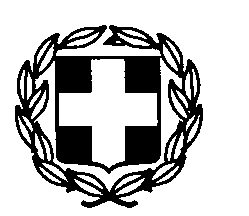 ΕΛΛΗΝΙΚΗ ΔΗΜΟΚΡΑΤΙΑ                                                    Βόλος                01/04/2020                   ΝΟΜΟΣ ΜΑΓΝΗΣΙΑΣ                                                              Αρ. Πρωτ/λου: 849                   ΣΥΝΔΕΣΜΟΣ ΔΙΑΧΕΙΡΙΣΗΣ                                                                                                        ΣΤΕΡΕΩΝ  ΑΠΟΒΛΗΤΩΝ                                                                                                       (ΣΥ.ΔΙ.Σ.Α.) Ν. ΜΑΓΝΗΣΙΑΣ                                                                   ΠΕΡΙΛΗΨΗ ΔΙΑΚΗΡΥΞΗΣ  ΑΝΟΙΧΤΟΥ ΔΙΕΘΝOYΣ ΔΗΜΟΣΙΟΥ ΗΛΕΚΤΡΟΝΙΚΟΥ ΜΕΙΟΔΟΤΙΚΟΥ  ΔΙΑΓΩΝΙΣΜΟΥ      Ο Πρόεδρος του Συνδέσμου Διαχείρισης Στερεών Αποβλήτων Νομού Μαγνησίας Προκηρύσσει  Ανοιχτό Διεθνή Δημόσιο Ηλεκτρονικό Μειοδοτικό Διαγωνισμό με χρήση της πλατφόρμας του Εθνικού Συστήματος Ηλεκτρονικών Δημοσίων Συμβάσεων (Ε.ΣΗ.ΔΗ.Σ) μέσω της διαδικτυακής πύλης www.promitheus.gov.gr με τίτλο «ΥΓΕΙΟΝΟΜΙΚΗ ΤΑΦΗ ΑΠΟΡΡΙΜΜΑΤΩΝ Χ.Υ.Τ.Α  Π.Σ.  Βόλου περιόδου  2020» με κριτήριο κατακύρωσης την χαμηλότερη τιμή.      Οι αναλυτικές εργασίες και υποχρεώσεις περιγράφονται στην Αρ. Πρωτ. 788/20-03-2020 μελέτη του  Συνδέσμου Διαχείρισης Στερεών Αποβλήτων Ν. Μαγνησίας, η οποία αποτελεί αναπόσπαστο μέρος Διακήρυξης,       Η συνολική δαπάνη για την εργασία προϋπολογίσθηκε στο ποσό των 495.000,00 Ευρώ πλέον  Φ.Π.Α. 24%, θα χρηματοδοτηθεί από ιδίους πόρους και θα βαρύνει τον Κ.Α 10-7312.02 του προϋπολογισμού εξόδων του έτους 2020 με το ποσό 495.000,00€ πλέον Φ.Π.Α.        Η προϋπολογιζόμενη χρονική διάρκεια εκτέλεσης της εργασίας (συμβατική διάρκεια συνεργασίας των μερών), ορίζεται σε  επτά (7) μήνες από την υπογραφή της σύμβασης με παραπομπή σύμφωνα με όσα ειδικότερα αναφέρονται στο άρθρο 6 της διακήρυξης  για τυχόν αυξομείωση του χρονικού  διαστήματος  διάρκειας της σύμβασης.        Η Εγγύηση συμμετοχής στο διαγωνισμό, ορίζεται σε ποσοστό 2% της προεκτιμώμενης αξίας της σύμβασης  μη  συμπεριλαμβανομένου  ΦΠΑ ήτοι σε  9.900,00€.      Στον διαγωνισμό μπορούν να λάβουν μέρος φυσικά ή νομικά πρόσωπα ιδιωτικού δικαίου, ενώσεις ή κοινοπραξίες αυτών που υποβάλλουν κοινή προσφορά, με παραπομπή σύμφωνα  με όσα αναφέρονται  στο  άρθρο  8 της διακήρυξης.      Οι προσφορές υποβάλλονται από τους οικονομικούς φορείς ηλεκτρονικά       ΔΙΑΔΙΚΤΥΑΚΟΣ ΤΟΠΟΣ ΥΠΟΒΟΛΗΣ ΠΡΟΣΦΟΡΑΣ:       Η Διαδικτυακή πύλη  www.promitheus.gov.gr του Ε.Σ.Η.ΔΗ.Σ.      Ημερομηνία ανάρτησης της Διακήρυξης στη διαδικτυακή πύλη: Πέμπτη  02/04/2020      Ημερομηνία  έναρξης  υποβολής  προσφορών:  Δευτέρα   06-04-2020      Καταληκτική ημερομηνία και ώρα υποβολής προσφορών: Τρίτη   05/05/2020  και ώρα 15:00Ημερομηνία  αποστολής  της διακήρυξης  στην Υπηρεσία Επισήμων  Εκδόσεων της Ευρωπαϊκής  Ένωσης  30/03/2020.Πληροφορίες  για το διαγωνισμό  παρέχονται κατά τις εργάσιμες ημέρες  και ώρες από το Σύνδεσμο Διαχείρισης  Στερεών Αποβλήτων  ΣΥ.ΔΙ.Σ.Α. Ν. Μαγνησίας  ταχυδρ. δ/νση  Κωνσταντά 141 Βόλος, τηλέφωνα λήψης πληροφοριών: 24210-28568, 24210-27220   FAX: 24210-27208     Αρμόδιος υπάλληλος: Μουτζούρης Στυλιανός       H δαπάνη για τις δημοσιεύσεις στο τύπο θα βαρύνουν τον ανάδοχο (εγκύκλιος 11 με α.π 27754/28.6.2010) του Υπουργείου Εσωτερικών Αποκέντρωσης και Ηλεκτρονικής Διακυβέρνησης.                                                   Ο  ΠΡΟΕΔΡΟΣ  ΤΟΥ  ΣΥΝΔΕΣΜΟΥ   ΚΩΝΣΤΑΝΤΙΝΟΣ   ΓΑΝΩΤΗΣ